KARTA PRZEDMIOTUUwaga: student otrzymuje ocenę powyżej dostatecznej, jeżeli uzyskane efekty kształcenia przekraczają wymagane minimum.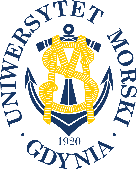 UNIWERSYTET MORSKI W GDYNIWydział Zarządzania i Nauk o Jakości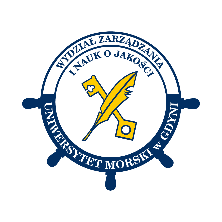 Kod przedmiotuNazwa przedmiotuw jęz. PolskimZARZĄDZANIE PROJEKTAMIKod przedmiotuNazwa przedmiotuw jęz. angielskimPROJECT MANAGEMENTKierunekZarządzanieSpecjalnośćprzedmiot kierunkowyPoziom kształceniastudia pierwszego stopniaForma studiówstacjonarneProfil kształceniaogólnoakademickiStatus przedmiotuobowiązkowyRygorzaliczenie z ocenąSemestr studiówLiczba punktów ECTSLiczba godzin w tygodniuLiczba godzin w tygodniuLiczba godzin w tygodniuLiczba godzin w tygodniuLiczba godzin w semestrzeLiczba godzin w semestrzeLiczba godzin w semestrzeLiczba godzin w semestrzeSemestr studiówLiczba punktów ECTSWCLPWCLPIV3121530Razem w czasie studiówRazem w czasie studiówRazem w czasie studiówRazem w czasie studiówRazem w czasie studiówRazem w czasie studiów45454545Wymagania w zakresie wiedzy, umiejętności i innych kompetencjiStudent powinien posiadać wiedzę z zakresu Podstaw zarządzania i Podstaw finansów.Cele przedmiotuDostarczenie zaawansowanej wiedzy z zakresu metodyki przygotowania, realizacji i ewaluacji projektów przez podmioty publiczne i prywatne.Osiągane efekty kształcenia dla przedmiotu (EKP)Osiągane efekty kształcenia dla przedmiotu (EKP)Osiągane efekty kształcenia dla przedmiotu (EKP)SymbolPo zakończeniu przedmiotu student:Odniesienie do kierunkowych efektów kształceniaEKP_01ma umiejętność generowania pomysłów na nowe projekty i potrafi planować ich wdrożenie na rynek zgodnie z ideą zrównoważonego rozwojuNK_W07, NK_K02EKP_02posiada umiejętności formułowania celów projektów i planowania działań służących ich osiągnięciuNK_W05, NK_U07, NK_U08EKP_03ma wiedzę z zakresu finansów i zarządzania niezbędną w planowaniu i realizacji projektówNK_W02EKP_04zna i potrafi stosować techniki i narzędzia zarządzania projektamiNK_W04EKP_05potrafi opracowywać harmonogram realizacji projektów oraz planować pracę zespołu projektowego, a także rozwijać swoją wiedzę i umiejętnościNK_W07, NK_U07, NK_K02EKP_06potrafi tworzyć budżet projektu, wskazać źródła pozyskania, a także identyfikować zagrożenia w realizacji projektów oraz reagować na pojawiające się zmianyNK_W07, NK_U07, NK_U08, NK_K02Treści programoweLiczba godzinLiczba godzinLiczba godzinLiczba godzinOdniesienie do EKPTreści programoweWCLPOdniesienie do EKPOpracowanie koncepcji projektu (pomysł i cel projektu, charakter projektu, ramy czasowe.12EKP_01Narzędzia wykorzystywane w zarządzaniu projektami Programy i systemy wspomagające zarządzanie projektami.12EKP_04Identyfikacja ryzyka i zarządzanie ryzykiem w projektach Analiza szans i zagrożeń dla projektu w ujęciu strategicznym i operacyjnym.12EKP_06Tworzenie zespołu projektowego. Określenie potrzeb kadrowych, dobór pracowników do projektu, określenie kompetencji i umiejętności kadry projektu.12EKP_02, EKP_05Identyfikacja i delegacja zadań w projekcie. Uprawnienia i kompetencje pracowników projektu.12EKP_02, EKP_05Komunikacja w zespole projektowym. Zasady i style kierowania, motywowania i inspirowania pracowników projektu, konflikty w zespołach projektowych, techniki reagowania na konflikty.12EKP_05,Dokumentacja projektowa: tzw. „twardych” i „miękkich”) 12EKP_04,Harmonogram realizacji projektu. Modele planowania pracy w projekcie, harmonogram rzeczowo-finansowy projektu, Ścieżka krytyczna realizacji projektu.24EKP_02, EKP_04, EKP_05Tworzenie budżetu projektu i określenie źródeł jego finansowania. Określenie kosztów bezpośrednich i pośrednich projektu, źródła wewnętrzne i zewnętrzne finansowania projektu.24EKP_03, EKP_04, EKP_06Monitoring i kontrola realizacji projektu. Zasady tworzenia planu kontroli i monitoringu projektu, zadania pracowników kontroli i monitoringu projektu, zasady tworzenia raportu z kontroli projektu.12EKP_04, EKP_06Zarządzanie zmianami w projekcie. Tworzenie scenariuszy ścieżek realizacji projektu, proces akceptacji zmian w projekcie, dokumentacja dotycząca zmian w projekcie.12EKP_06Ewaluacja rezultatów projektu. Zasady ewaluacji produktów projektu, rezultatów twardych i miękkich w projektach, konsekwencje odchyleń od zakładanych efektów realizacji projektu.12EKP_06Specyfika zarządzania projektami współfinansowanymi z funduszy publicznych, w tym Unii Europejskiej. Specyfika zarządzania projektami UE, typy projektów UE. Koszty kwalifikowalne i niekwalifikowalne w projektach UE, koszty bezpośrednie i pośrednie w projektach UE, rezultaty projektów UE.22EKP_03, EKP_06Łącznie godzin1530Metody weryfikacji efektów kształcenia dla przedmiotuMetody weryfikacji efektów kształcenia dla przedmiotuMetody weryfikacji efektów kształcenia dla przedmiotuMetody weryfikacji efektów kształcenia dla przedmiotuMetody weryfikacji efektów kształcenia dla przedmiotuMetody weryfikacji efektów kształcenia dla przedmiotuMetody weryfikacji efektów kształcenia dla przedmiotuMetody weryfikacji efektów kształcenia dla przedmiotuMetody weryfikacji efektów kształcenia dla przedmiotuMetody weryfikacji efektów kształcenia dla przedmiotuSymbol EKPTestEgzamin ustnyEgzamin pisemnyKolokwiumSprawozdanieProjektPrezentacjaZaliczenie praktyczneInneEKP_01XEKP_02XEKP_03XEKP_04XEKP_05XXEKP_06XXKryteria zaliczenia przedmiotuZaliczenie wykładu: test (T - uzyskanie minimum 60 % punktów).Zaliczenie laboratorium: projekt (P – uzyskanie pozytywnej oceny).Zaliczenie przedmiotu: ocena końcowa to średnia ważona: T 50% + P 50%.Nakład pracy studentaNakład pracy studentaNakład pracy studentaNakład pracy studentaNakład pracy studentaNakład pracy studentaForma aktywnościSzacunkowa liczba godzin przeznaczona na zrealizowanie aktywnościSzacunkowa liczba godzin przeznaczona na zrealizowanie aktywnościSzacunkowa liczba godzin przeznaczona na zrealizowanie aktywnościSzacunkowa liczba godzin przeznaczona na zrealizowanie aktywnościSzacunkowa liczba godzin przeznaczona na zrealizowanie aktywnościForma aktywnościWCLLPGodziny kontaktowe153030Czytanie literatury555Przygotowanie do zajęć ćwiczeniowych, laboratoryjnych, projektowych55Przygotowanie do egzaminu, zaliczenia555Opracowanie dokumentacji projektu/sprawozdania1010Uczestnictwo w zaliczeniach i egzaminach255Udział w konsultacjach 555Łącznie godzin326565Sumaryczna liczba godzin dla przedmiotu9797979797Sumaryczna liczba punktów ECTS dla przedmiotu33333Liczba godzinLiczba godzinLiczba godzinECTSECTSObciążenie studenta związane z zajęciami praktycznymi35353511Obciążenie studenta na zajęciach wymagających bezpośredniego udziału nauczycieli akademickich62626222Literatura podstawowaDostatni E., Roszkowski H., Wirkus M., Zarządzanie projektami. Zarządzanie i Inżynieria Produkcji, PWE, Warszawa 2014.Larman C., Vodde B., Large-Scale Scrum, Zwinne zarządzanie dużym projektem z LeSS, HELION, Gliwice 2017.A Guide to the Project Management Body of Knowledge, 6th Edition Sixth Edition, Project Management Institute, 2017. Igielski M., Kierunki doskonalenia zarządzania zespołem pracowników podczas realizacji projektów we współczesnych organizacjach, Zarządzanie procesami w teorii i praktyce, 2016.Literatura uzupełniającaSadkowska J., Chmielewski M., Zarządzanie projektami. Wybrane aspekty, Wydawnictwo Uniwersytetu Gdańskiego, Wydawnictwo Uniwersytetu Gdańskiego, Gdańsk 2014.Stabryła A., Zarządzanie projektami ekonomicznymi i organizacyjnymi, Wydawnictwo Naukowe PWN, Warszawa 2006. Postuła M., Cieślik R. red., Projekty inwestycyjne, Finansowanie, budżetowanie, ocena efektywności, Difin, Warszawa 2016.Osoba odpowiedzialna za przedmiotOsoba odpowiedzialna za przedmiotdr hab. Joanna Kizielewicz prof. UMGKZIEPozostałe osoby prowadzące przedmiotPozostałe osoby prowadzące przedmiotdr Michał IgielskiKZIEdr Bartosz SurawskiKZIE